附件3四川大学华西第二医院眉山市妇女儿童医院眉山市妇幼保健院公开招聘编外人员微信群二维码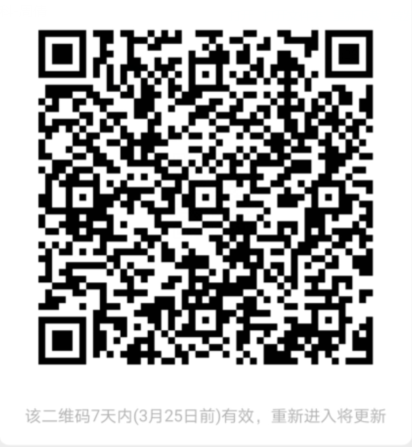 